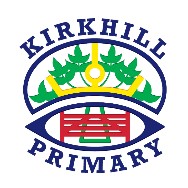 Curricular AreaTasks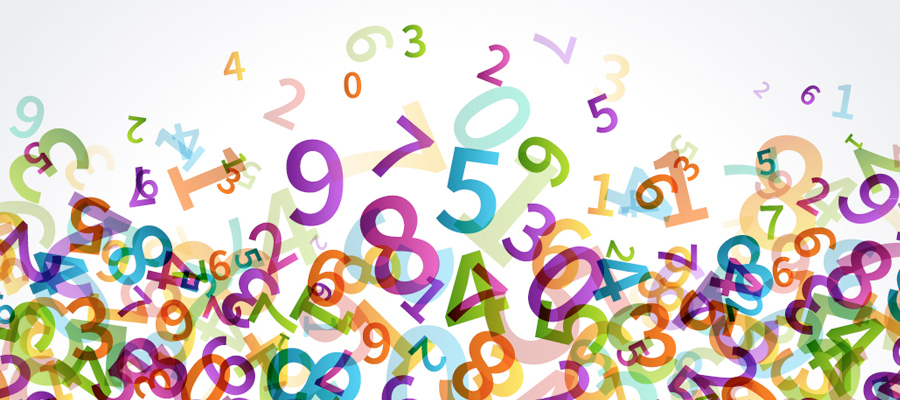 Outdoor learningThe weather forecast looks nice for today. So why don’t we go outside into the garden and have some fun! Hide an object in your garden and create a treasure map with instructions to find the object. Remember to use language like turn right, left, straight on, count steps.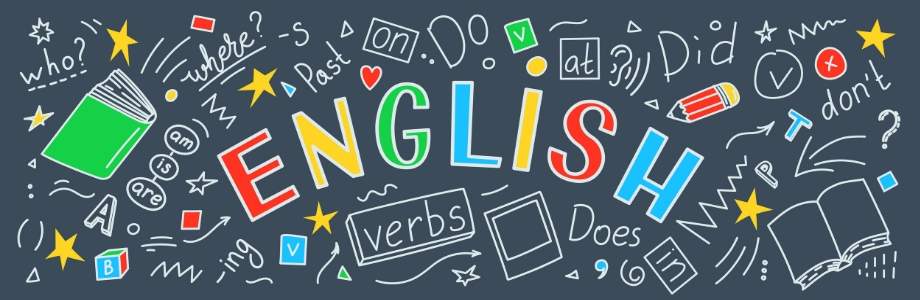 Phonics You will need a piece of paper, a pencil and a timer for spelling your words today.Ask a member of your family to read out one of your words from this week’s list. How many times can you write the word in 60 seconds? Check your spelling and traffic light your work.  Try a few more times. Let me know how you get on if you are able to.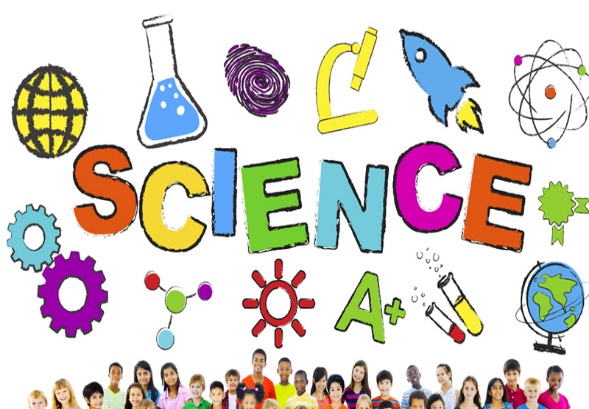 Topic – Family life in the 80sWhat meals were popular in the 80s?Research a recipe and draw a picture of it or make it if you are able to.Enjoy an episode of Top of The Pops from the 80s and dance around with your family. You may even want to dance to The Locomotion (Kylie) and Celebration (Kool and the Gang). I am thinking about you all having fun at our class assembly and it is making me smile!Health and wellbeingGrow Your Own PotatoesLast week we planted our potatoes in the science garden and when school was closing, I took the potato sack home. They are now being looked after in my garden so that when we are all together again, we can decide how we will enjoy eating our potatoes.Your task today is to research different types of potatoes and what they are best used for (Ayrshire potatoes are good for casseroles)Spelling/phonics revision Rule: tchWords: match ditch patch witch stitch catch hatch snatch scratch kitchen Common Words: another watch time windy Have a lovely weekend!